1- JUEGAN BLANCAS CABALLO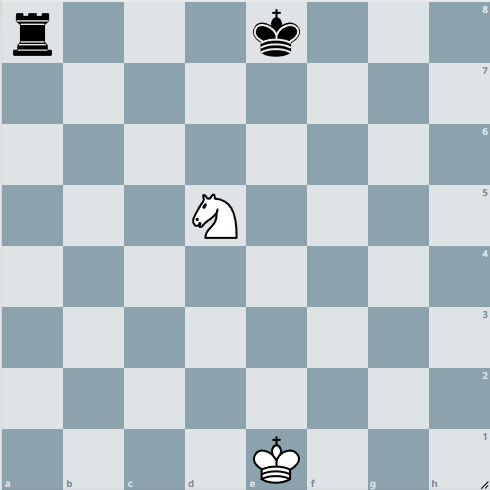 2- JUEGAN BLANCAS CABALLO 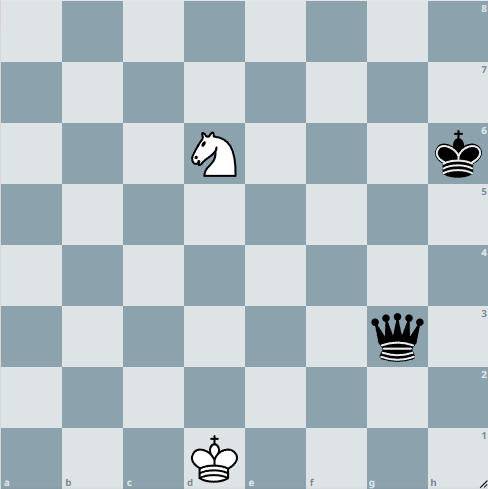 3- JUEGAN BLANCAS CABALLO 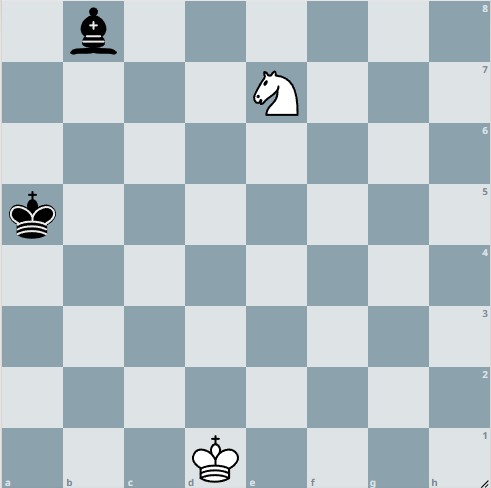 4- JUEGAN BLANCAS CABALLO 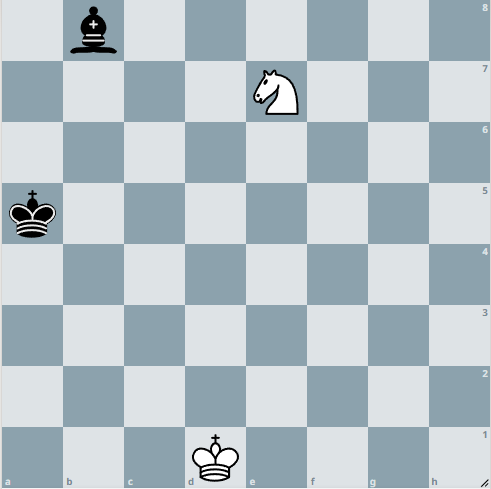 5- JUEGAN BLANCAS CABALLO 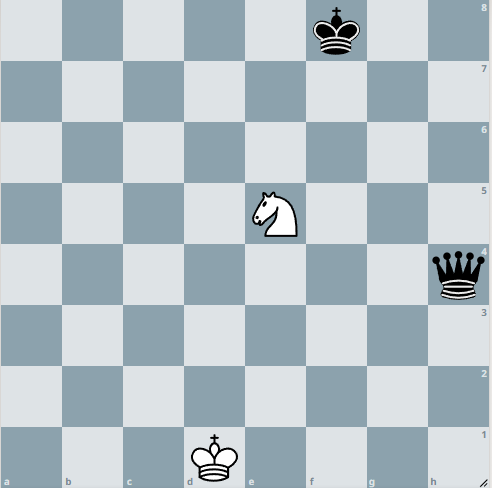 6- JUEGAN BLANCAS CABALLO 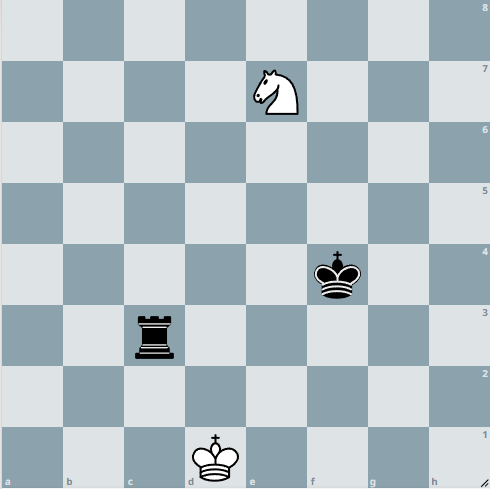 7- JUEGAN BLANCAS ALFIL 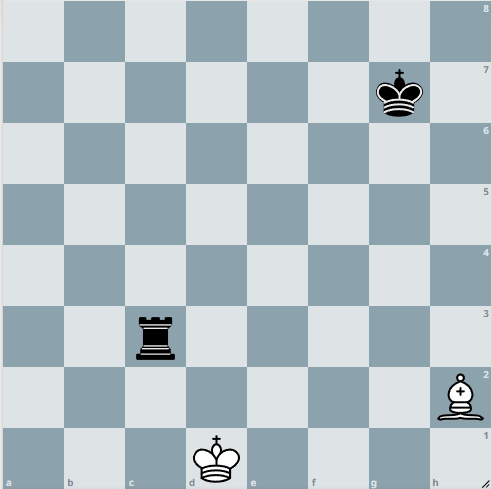 8- JUEGAN BLANCAS ALFIL 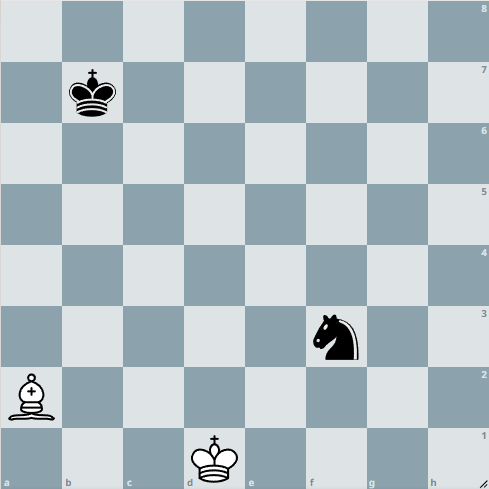 9- JUEGAN BLANCAS ALFIL 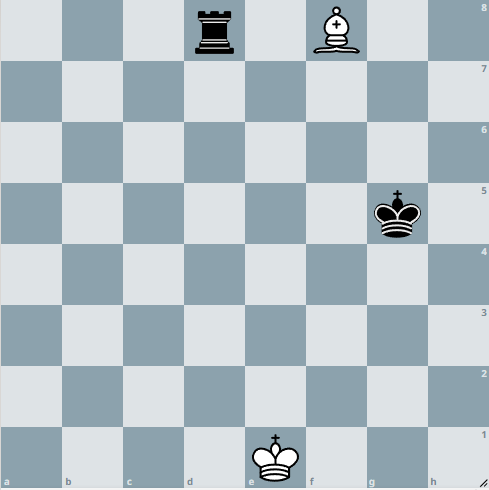 10- JUEGAN BLANCAS ALFIL 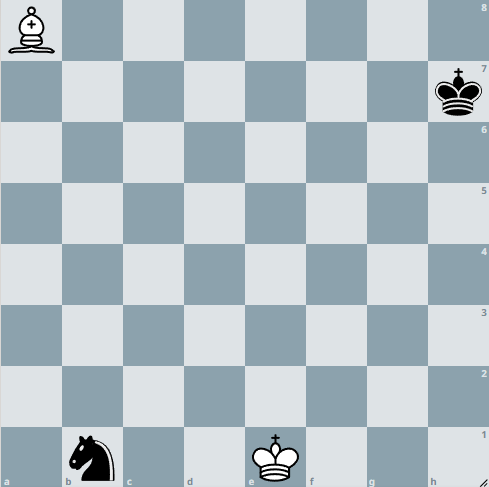 11- JUEGAN BLANCAS ALFIL 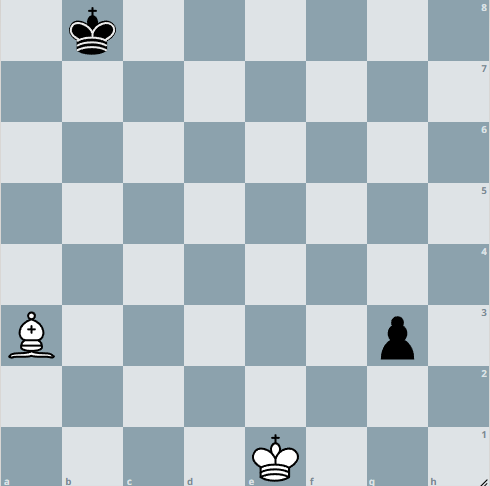 12- JUEGAN BLANCAS ALFIL 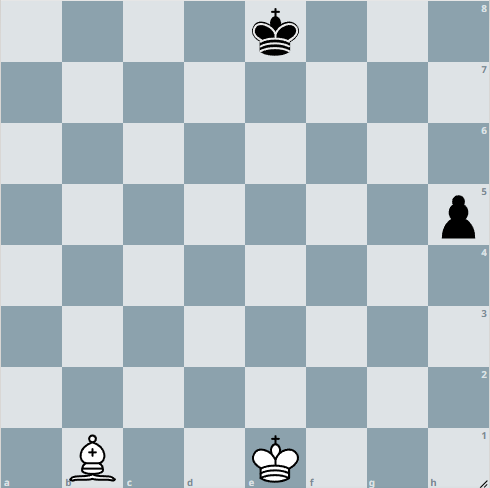 13- JUEGAN BLANCAS PEÓN 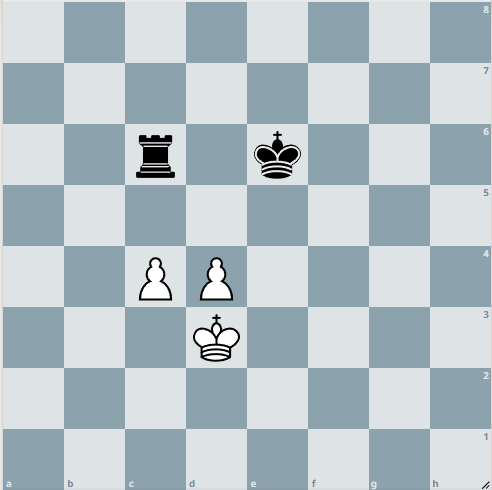 14- JUEGAN BLANCAS PEÓN 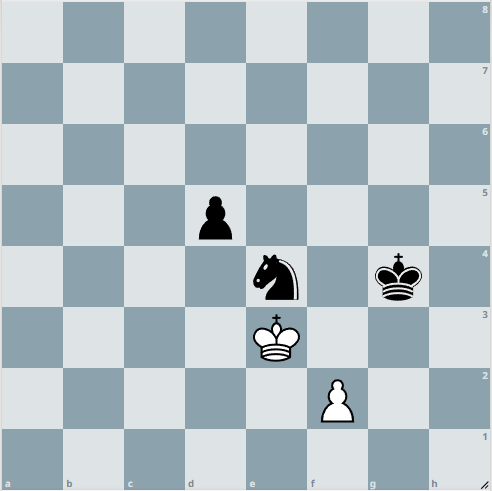 15- JUEGAN BLANCAS PEÓN 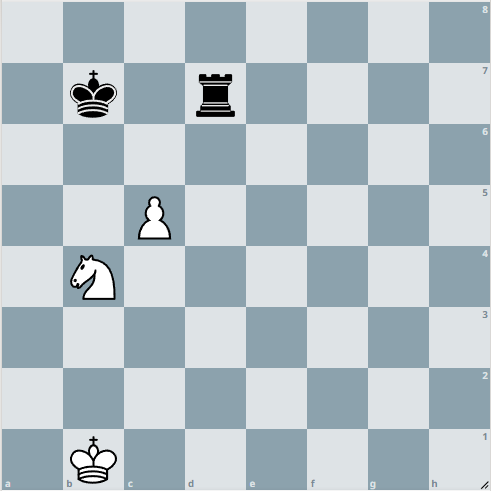 16- JUEGAN BLANCAS PEÓN 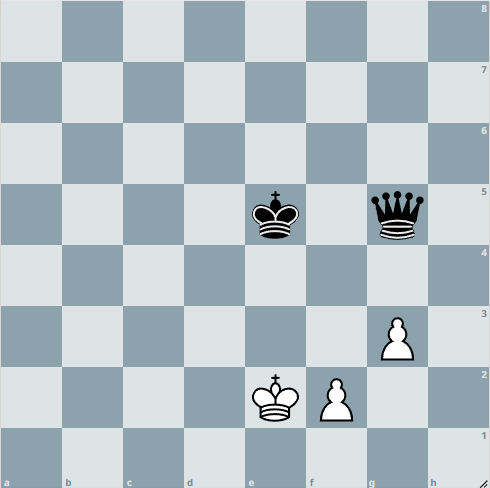 17- JUEGAN BLANCAS PEÓN 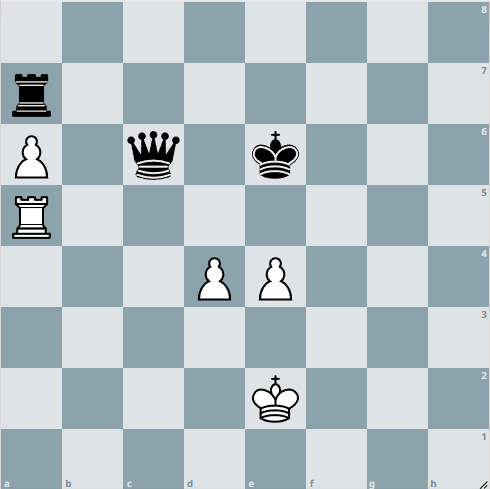 18- JUEGAN BLANCAS PEÓN 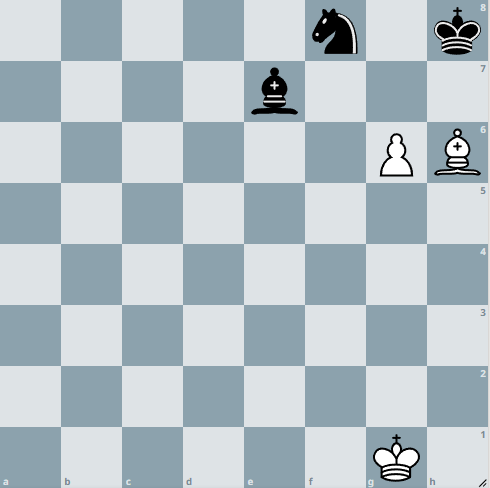 19- JUEGAN BLANCAS TORRE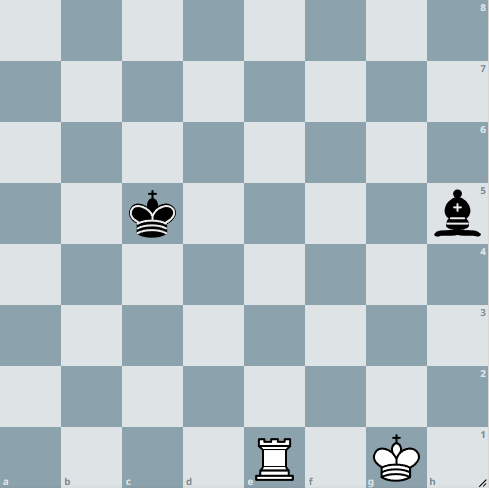 20- JUEGAN BLANCAS TORRE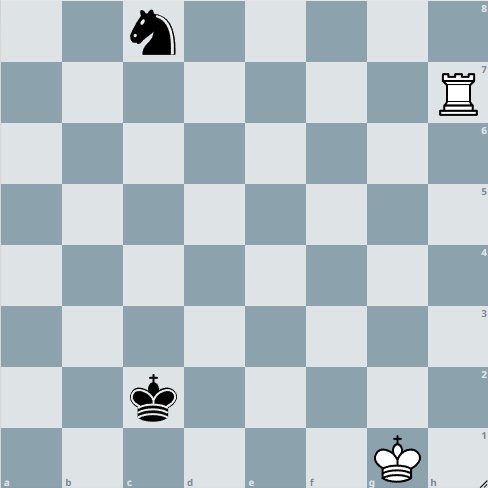 21- JUEGAN BLANCAS TORRE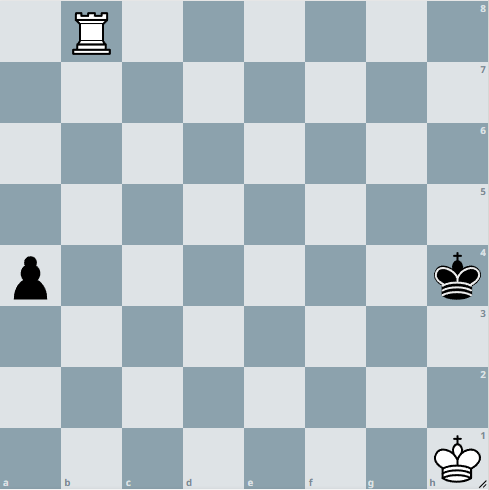 22- JUEGAN BLANCAS TORRE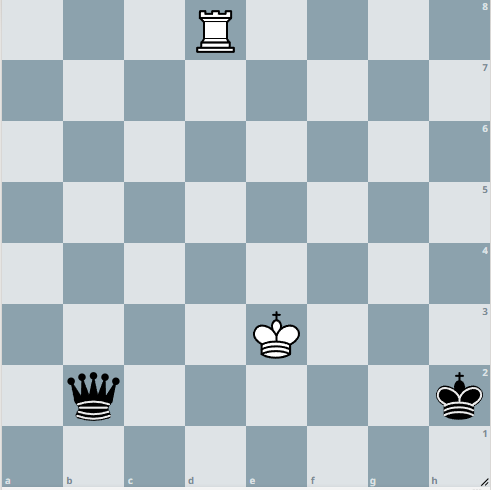 23- JUEGAN BLANCAS TORRE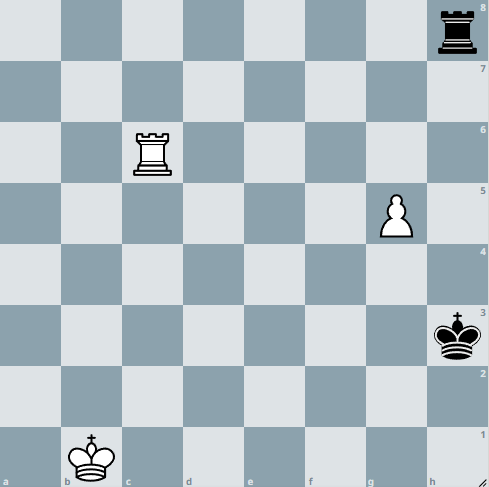 24- JUEGAN BLANCAS TORRE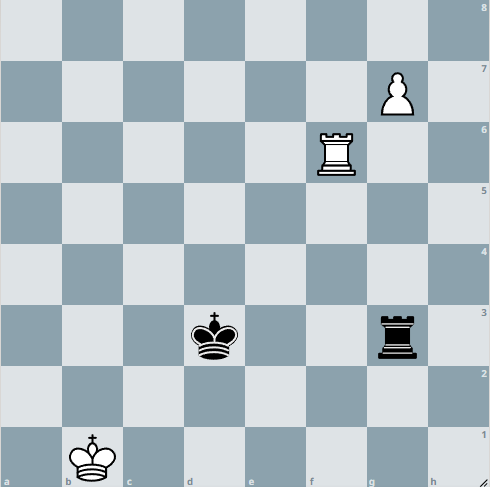 25- JUEGAN BLANCAS DAMA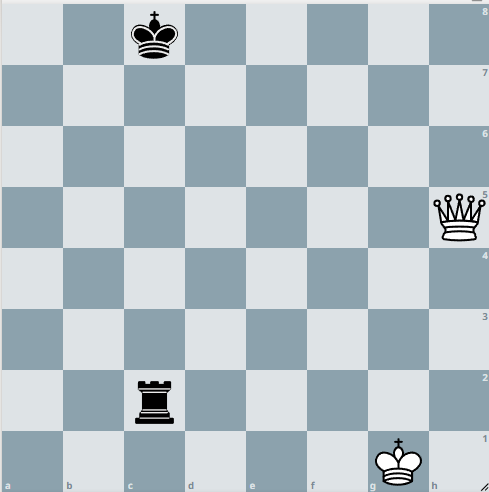 26- JUEGAN BLANCAS DAMA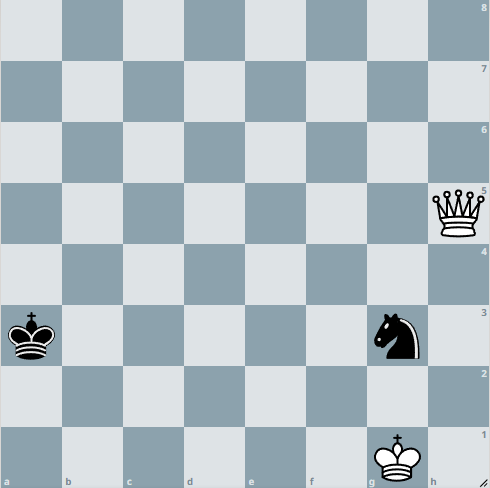 27- JUEGAN BLANCAS DAMA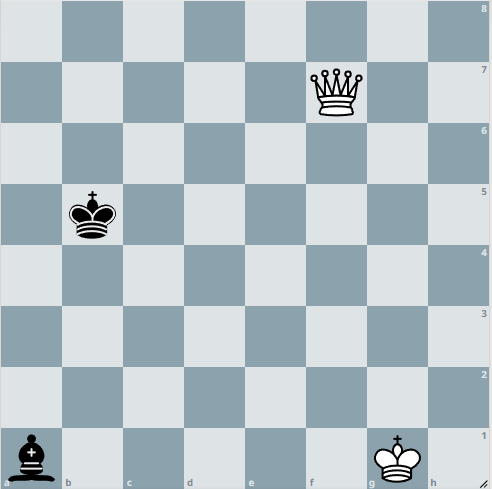 28- JUEGAN BLANCAS DAMA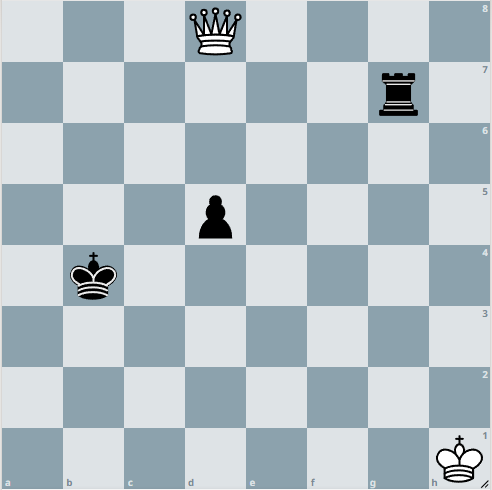 29- JUEGAN BLANCAS DAMA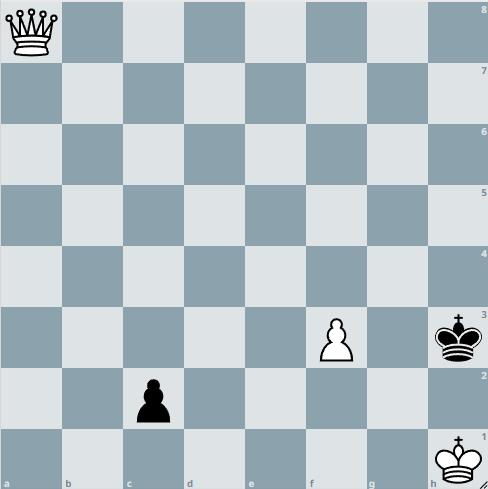 30- JUEGAN BLANCAS DAMA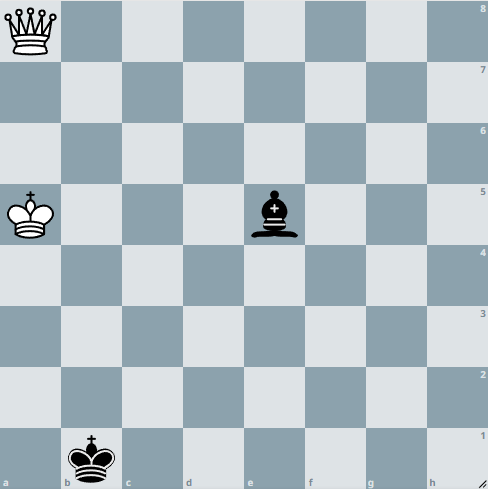 31- JUEGAN BLANCAS VARIOS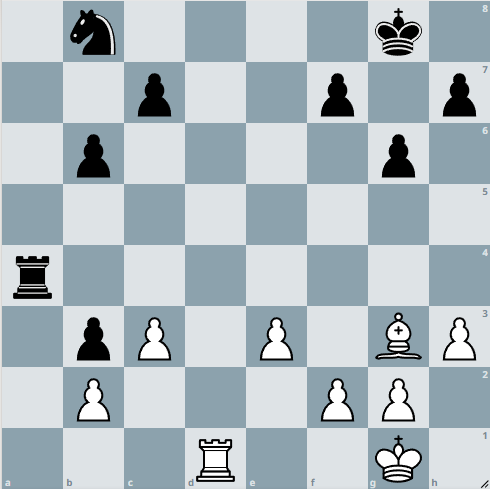 32- JUEGAN BLANCAS VARIOS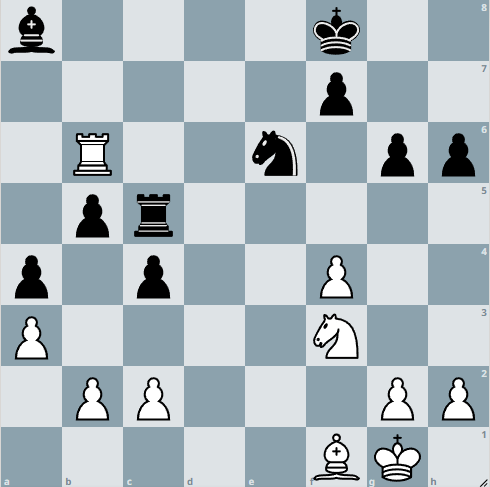 33- JUEGAN BLANCAS VARIOS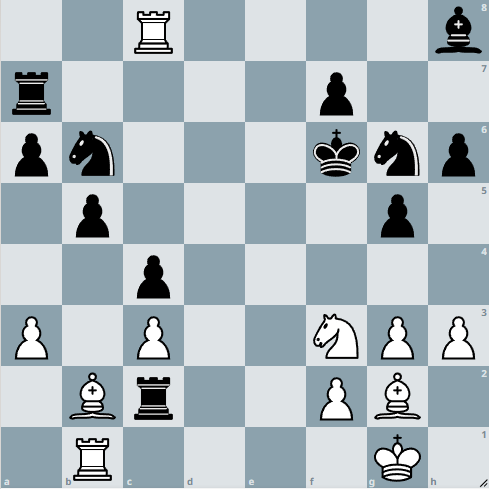 34- JUEGAN BLANCAS VARIOS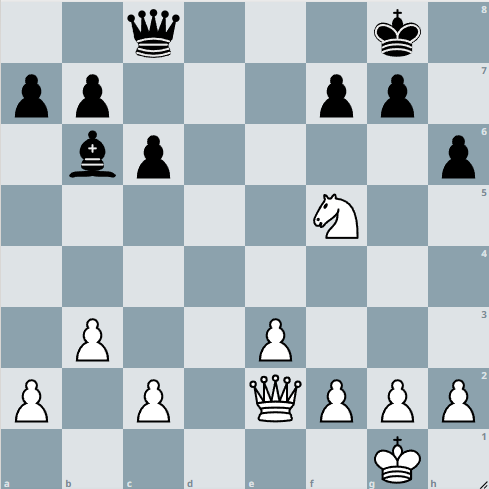 35- JUEGAN BLANCAS VARIOS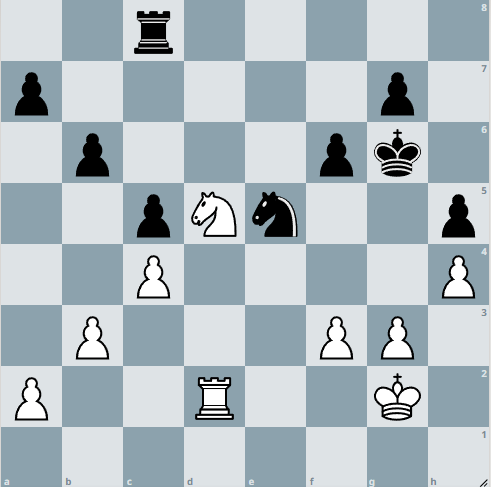 36- JUEGAN BLANCAS VARIOS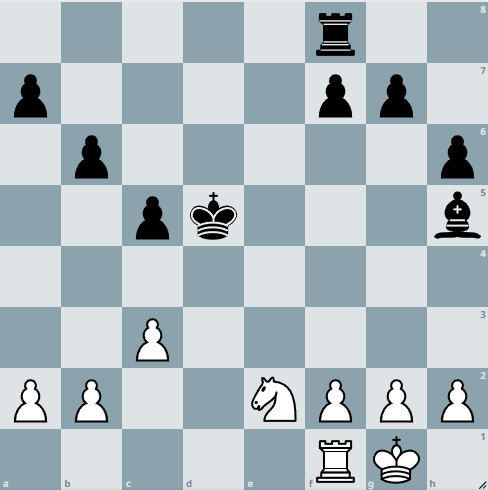 37- JUEGAN BLANCAS VARIOS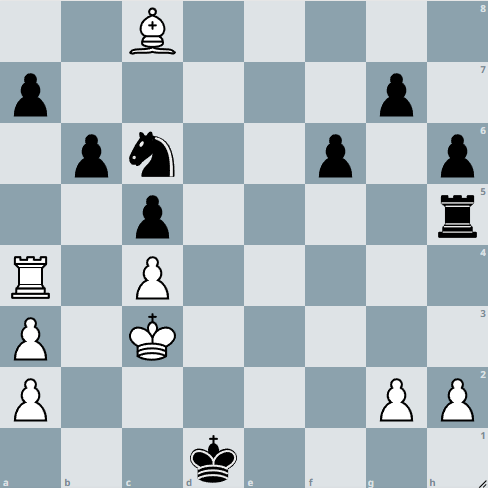 38- JUEGAN BLANCAS VARIOS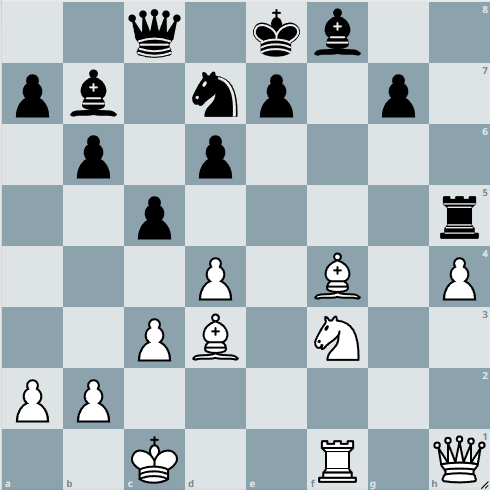 39- JUEGAN BLANCAS VARIOS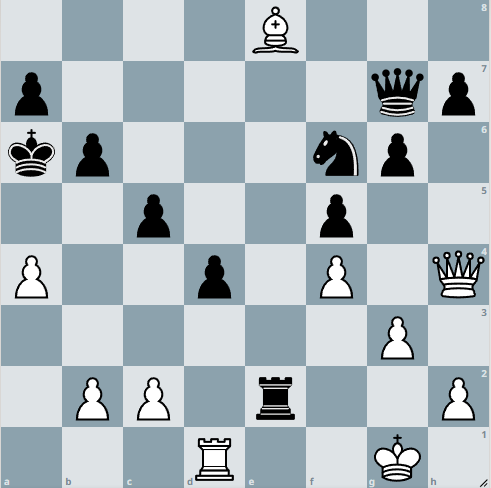 40- JUEGAN BLANCAS VARIOS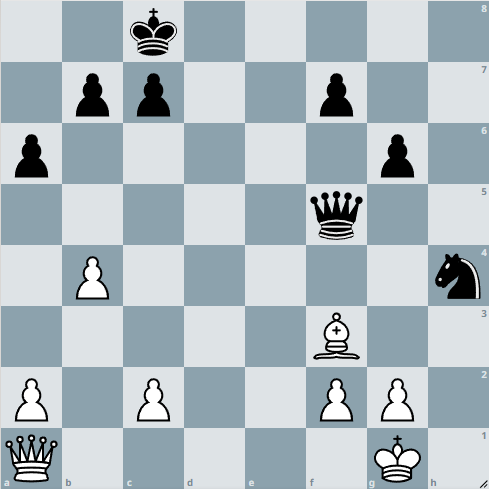 41- JUEGAN BLANCAS VARIOS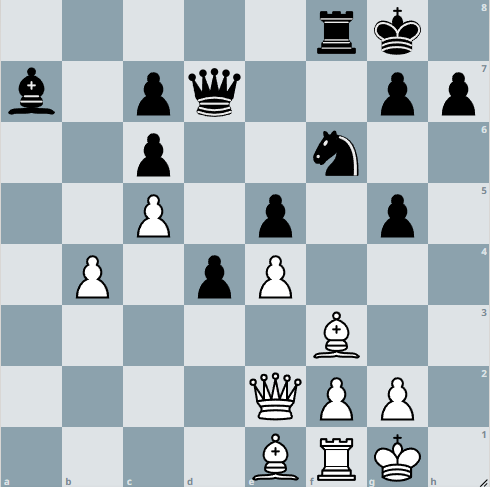 42- JUEGAN BLANCAS VARIOS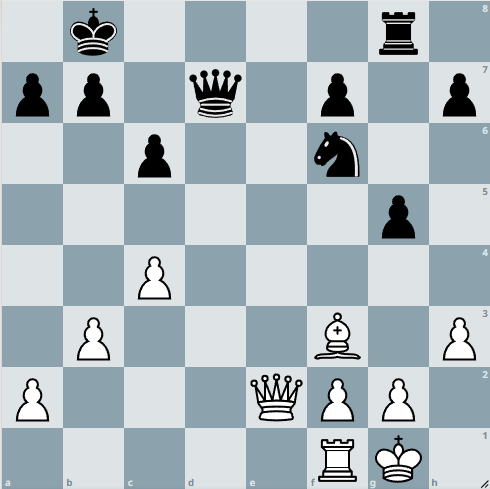 